 Evangélikus Középiskolai Kollégium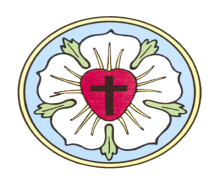   OM azonosító: 039165  1074 Budapest, Rózsák tere 1.  Tel: 06/1351-0522  bpkoli.titkarsag@gmail.com                                     Felvételi adatlapKérem gyermekem, ____________________________________________ felvételét az Evangélikus Középiskolai Kollégiumba a   20___/20___. tanévre.Kérjük, hogy az adatlapot nyomtatott nagybetűvel, olvashatóan töltsék ki! (WORD-ben szerkeszthető)A tanuló születési helye*:…………………………………. ideje*: ……………………………..... Oktatási azonosító száma*                                   TAJ száma*   Személyi igazolvány száma*:……………………………………………………………………….Lakcíme*:  ……………….................................................................................... Megye*:……………………………………………………………………………………………...Állampolgársága *:........................................... Vallása*:………………………………………….                           Telefon *: …………………………  e-mail *  -----------------------------@  ---------------------------Anyja neve*:……………………………………………………………………………...Anyja leánykori neve*:…………………………………………………………………………….Telefon*:…………………………     e-mail* ---------------------------------@--------------------------Apja neve*:…………………………………………………………………………………………..Telefon*:…………………………… e-mail* ______________________@__________________Különélés esetén jelezzék kinek küldjük az értesítéseket: ………………………………………….Középfokú Intézmény neve*:……………………………………………Évf/osztály*:…………….Osztályfőnök neve:……………………………… Telefonszáma:…………………………………e-mail* ______________________@__________________Ha érettségizett, írjon a négyzetbe egy É betűt! Kinek a nevére kéri az értesítéseket?................................................................................................... Nyilatkozom, hogy SNI fejlesztést a kollégiumban nem igénylek.*A csillaggal jelölt rész kitöltése kötelező!Budapest, 20…………………………………………	_____________________________		______________________________			diák						szülő